Chapter 3 lab-Title-you decidePurpose- What were we trying to do? Hint- what is combustion like?Background- 1. what is a calorie? 2. What is a Calorie? 3. What does a calorie actually mean?4. What is the formula you used? 5. Why can we burn these and items and infer calories from that? Data- Include the chart in the lab and then the calories per gram (experimental value)in a separate chart  as well as the expected calories per gram from the food labelsConclusion- calculate the percentage error by getting the absolute value for the accepted value minus your experimental value, then dividing by percentage value times 100%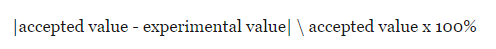 Then explain any experimental error